EDIDIONG IME-ESSIENCSC 30417/SCI01/041PART 431. Automata theory is the study of abstract machines and automata, as well as the computational problems that can be solved using them. It is a theory in theoretical computer science. n automaton can be represented by a 5-tuple (Q, ∑, δ, q0, F), where −Q is a finite set of states.∑ is a finite set of symbols, called the alphabet of the automaton.δ is the transition function.q0 is the initial state from where any input is processed (q0 ∈ Q).F is a set of final state/states of Q (F ⊆ Q). 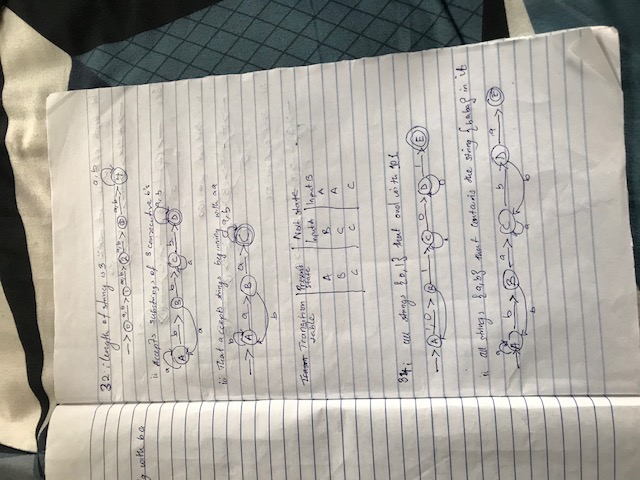 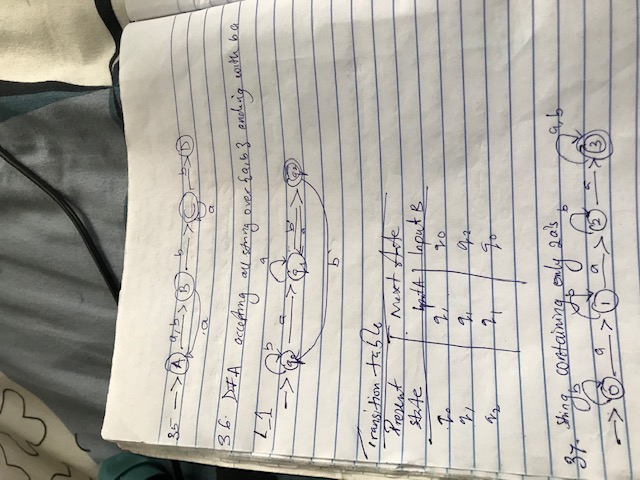 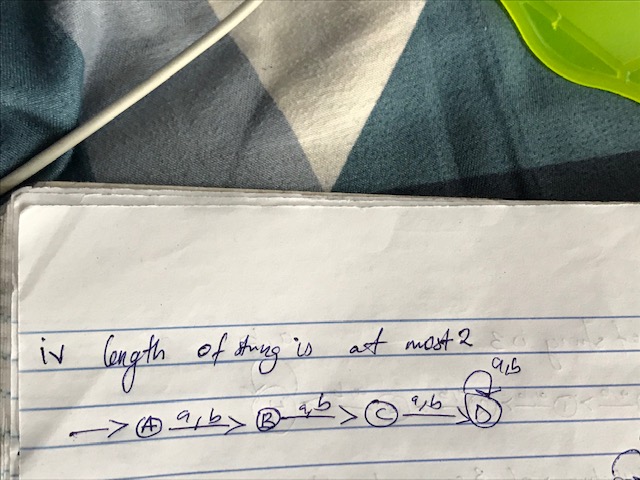 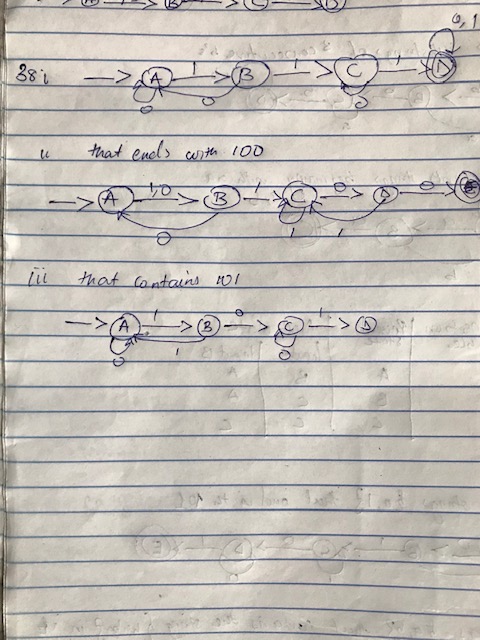 